上海宝冶集团有限公司2020届高校毕业生招聘简章宝冶新星 荣耀启航；携手抗疫 合创未来考取公研 违约不算；线上面试 一面即签 一、公司概况上海宝冶集团有限公司是世界500强企业中国中冶旗下的骨干企业。始建于上世纪五十年代，是拥有建筑工程施工、冶金工程施工总承包特级，以及多项施工总承包和专业承包一级资质的大型国有企业，高新技术企业、国家企业技术中心、国家装配式建筑产业基地、国家知识产权示范企业、国家博士后科研工作站。上海宝冶连续15年入围上海百强企业前50名，2018年获评为首批上海品牌认证企业，斩获国家科学技术奖8项、建筑行业工程质量最高荣誉“鲁班奖”43项、钢结构金奖67项、国家优质工程奖37项、詹天佑奖7项、国家有效专利2000件，标志性建筑有北京冬奥会雪车雪橇项目、北京环球影城主题乐园、厦门国际会展中心、深圳大运中心主体育场、上海迪士尼、东方龙之谷、珠海十字门商务区、深圳莲塘口岸、中芯国际电子厂房、贵阳地铁2#线、浦东国际机场、贵阳龙洞堡国际机场、221米高的武汉轨道交通7号线地上超高层塔楼、272米高的长春龙翔国际商务中心、300米高的珠澳第一高楼--珠海中心、368米高的亚洲最大在建单体建筑--南京金鹰天地广场及阿联酋迪拜跑马场、科威特医保医院、马来西亚关丹350万吨钢铁厂等。面对经济发展新常态，上海宝冶以“建精品工程 铸长青基业”为使命，以“成为综合实力最强、品牌形象最佳、发展质量最优、幸福指数最高的建筑企业集团”为愿景，秉承“超越自我，敢为人先”的企业精神，践行“诚信 笃行 创新 共赢”的核心价值观。在中冶集团做“冶金建设国家队、基本建设主力军、新兴产业领跑者，长期坚持走高技术高质量发展之路”战略新定位的引领下，弘扬“一天也不耽误，一天也不懈怠”朴实厚重的中冶精神，打造一流的最具产业链竞争优势的全生命周期工程服务商。二、招聘专业与人数三、招聘条件1、取得毕业证书、学位证书。2、学习成绩良好，专业基础扎实，英语四级以上。3、有较强的团队协作精神和沟通、协调、组织能力。4、身体素质好，积极乐观，能到外地施工现场工作。四、员工待遇公司将提供具有竞争力的薪酬、福利待遇及个人发展机会：本科生试用期后第一年10万元+，研究生12万元+，博士20万+（面议）1、同行业富有竞争力工资水平。2、员工享有社会保险、住房公积金、补充住房公积金等。3、为员工建立企业年金制度。4、参加上海市住院互助医疗保险计划。5、员工享有午餐补贴、交通补贴、通讯补贴及租房补助等。6、提供完善的教育培训与人才培养体系。7、提供良好的职业晋升空间、发展通道。五、应备资料1、个人简历；2、学校推荐表原件（就业办盖章）；3、成绩单原件（教务处盖章）；4、就业协议书；5、国家英语及其他获奖荣誉证书原件（均附复印件）六、联系方式公司总部地址：上海市宝山区庆安路77号联系电话：021-66680801          传真：021-56646035网申信箱：zhaopin@sbc-mcc.com   网申地址：http://shbyjt.zhaopin.com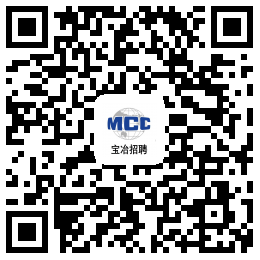 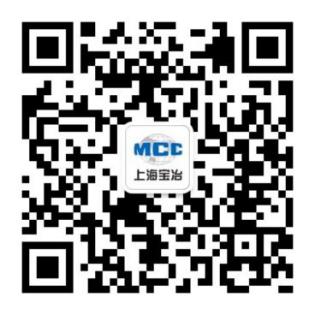 上海宝冶热忱期待您的加盟!“宝冶新星”2020校园招聘计划“宝冶新星”2020校园招聘计划“宝冶新星”2020校园招聘计划“宝冶新星”2020校园招聘计划“宝冶新星”2020校园招聘计划“宝冶新星”2020校园招聘计划“宝冶新星”2020校园招聘计划“宝冶新星”2020校园招聘计划“宝冶新星”2020校园招聘计划“宝冶新星”2020校园招聘计划“宝冶新星”2020校园招聘计划“宝冶新星”2020校园招聘计划“宝冶新星”2020校园招聘计划“宝冶新星”2020校园招聘计划序号岗位专业本科硕士博士总计1建筑工程师土木工程2373352751建筑工程师建筑环境与能源应用工程4312551建筑工程师给排水工程346401建筑工程师道桥与隧道工程1032151建筑工程师热能/风能/新能源19101建筑工程师材料科学与工程622101建筑工程师焊接工程622101建筑工程师冶炼工程/冶金工程442101建筑工程师市政工程91101建筑工程师仪器仪表工程551建筑工程师无机非金属551建筑工程师交通工程551建筑工程师水利水电551建筑工程师测绘工程551建筑工程师流体力学551建筑工程师地下空间11351建筑工程师岩土工程4152设计师结构工程5137252设计师建筑学1541202设计师园林/环境艺术设计91102设计师钢结构12252设计师环境工程3252设计师建筑动画552设计师总图设计553机电工程师电气工程及其自动化4271503机电工程师机械设计制造及自动化1451203机电工程师电力工程/通讯工程91103机电工程师机械电子工程554人力资源专员人力资源管理4155市场营销专员市场营销556企业管理专员工商管理/国贸经济/审计学557信息化专员计算机4158预算专员工程管理/工程造价1101109安全专员安全工程404010财务专员财务管理/会计学/金融学1642011材料专员采购/物流管理101012法务专员法律类41513行政专员新闻学41514英语笔译英语55总计总计总计70012030850